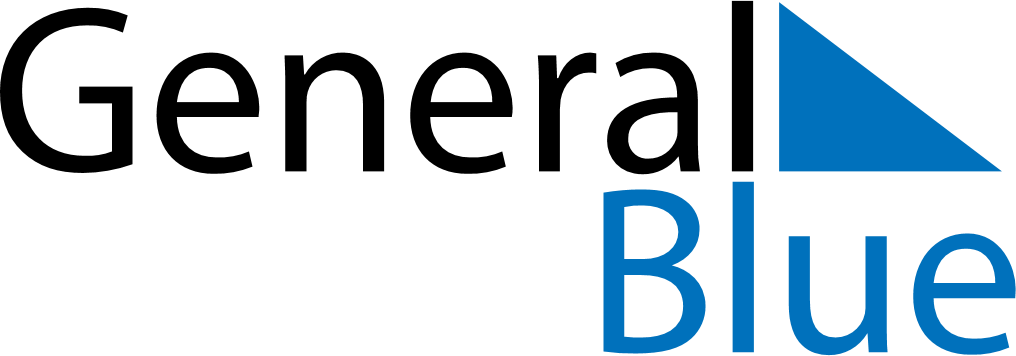 March 2019March 2019March 2019CroatiaCroatiaMondayTuesdayWednesdayThursdayFridaySaturdaySunday12345678910Shrove TuesdayInternational Women’s Day111213141516171819202122232425262728293031